SOLICITAÇÃO DE COORIENTAÇÃO PROFESSOR EXTERNO AO PROGRAMAEu, Prof (a). Dr(a). ______________________________________, orientador(a) do(a) discente _______________________________________________, solicito ao Programa de Pós-Graduação em Saúde Coletiva, a formalização de Coorientação a ser realizada pelo(a) Prof(a). Dr(a)_____________________________________________________________. 
Identificação do Coorientador
Nome Completo:________________________________________________________________
E-mail:________________________________________________________________________Data de Nascimento: ___/____/_______Nacionalidade: __________________________________________________________________Passaporte (se estrangeiro): ________________________________________________________CPF: __________________________________________________________________________RG:  ______________________________          Estado Expedidor: ________________________Instituição de origem: ____________________________________________________________

Formação Acadêmica do Coorientador
Titulação Máxima: ______________________________________________________________
Nome da instituição: _______________________________________ Sigla da Instituição:______
Ano da Titulação: ___________________________                    País:_____________________
Endereço Curriculo Lattes: ____________________________________________________                    
Docente orientador do PPGSC
Nome do docente: ____________________________________________________________
Dados do(a) aluno(a)
Nome: 
Nível:                       Mestrado                            Doutorado
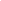 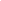 Dissertação /Tese
Título:  Justificativa da solicitaçãoDescreva as atribuições técnico-científicas do(a) coorientador(a), explicitando o caráter de   complementaridade que será dado ao projeto do aluno.São Luís, _____ de _______________ de 20___._______________________________        _______________________________                                                                                      Orientador                                                   Coorientador